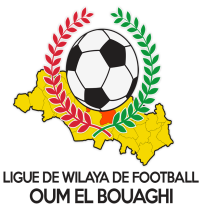                       FEDERATION ALGERIENNE DE FOOTBALL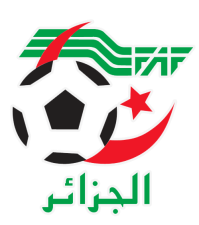                           LIGUE DE WILAYA DE FOOTBALL D’OUM EL BOUAGHIProgrammation championnat de wilaya Jeunes  05eme Journée (J + C + M) Saison 2022-2023 ** GROUPE « A » ESTSAMEDI   11/03/2023EXEMPT : JBJ** GROUPE OUESTSAMEDI   11/03/2023EXEMPT : OAFNB : SOUS TOUTES RESERVES POUR UN EVENTUEL CHANGEMENT DE TERRAIN	Lieux RencontresU1909H00U17 11H00U15 13H00AIN BEIDAUSMAB – USB REPORTEREPORTEREPORTEMESKIANAIRBM – CRBB 	Lieux RencontresU1909H00U17 11H00U15 13H00OULED HAMLACSRAM  - ARBOH -----------------------CRBH – USAM  